			                 615 Industrial Drive, P O Box 520                                                                                                                                                                                 Fort Erie, Ontario.  L2A 5Y1	                                                                                                                                                    	                  Telephone 905-871-6770                                                                                                                                               Fax 905-871-3339Membership ApplicationDate:      	NAME:      ADDRESS :      POSTAL CODE:      	PHONE: 	     ________________________________________________________________________Annual MembershipFEES:	Individuals $10.00     Corporate $50.00     Associate $2.00     Self Advocates $2.00Would you be interested in participating as a: Board of Directors VolunteerMemberships are subject to Board of Directors approval. You will be contacted following the next scheduled Board of Directors Meeting. If approved your membership will commence following receipt of your Annual Membership Fee.Thank you for your interest in Community Living ~ Fort Erie	Board Approved:  	yes		 no OUR VISION“AN INCLUSIVE COMMUNITY THAT ONLY SEES ABILITIES”OUR MISSIONCommunity Living ~ Fort Erie exists to promote inclusion and to ensure people with intellectual challenges have their rights and privileges upheld.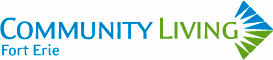 